apstiprinĀts
Daugavpils Individuālo sporta veidu skolas direktora p.i._________________ A.RomanovskisDaugavpilī, 2020.gada 25.jūnijā.Nr. DISVS2020/36UZAICINĀJUMS piedalīties aptaujā par līguma piešķiršanas tiesībām Daugavpils ISVS airēšanas nodaļai divdaļīgo rāmju un pārsega izgatavošanu motorlaivaiPasūtītājs: 2. Iepirkuma priekšmets: Daugavpils ISVS airēšanas nodaļai divdaļīgo rāmju un pārsega izgatavošana motorlaivai3. Paredzamā līgumcena: līdz EUR  300,00 4. Līguma izpildes termiņš: 2020.gada 1.augusts5. Nosacījumi dalībai iepirkuma procedūrā5.1. Pretendent ir reģistrēts Latvijas Republikas Uzņēmumu reģistrā vai līdzvērtīgā reģistrā ārvalstīs;5.2. Pretendentam ir pieredze tehniskajā specifikācijā minētā pakalpojuma sniegšanā;5.3  Precīzs pakalpojuma apraksts ir noteiks  tehniskajā specifikācijā (pielikums Nr.1). 5.4. Pretendentam nav tiesību mainīt piedāvāto pakalpojumu aprakstu;6.Pretendentu iesniedzamie dokumenti dalībai aptaujā6.1. Pretendentu sastādīts finanšu/tehniskais piedāvājums (2.pielikums)7.Piedāvājuma izvēles kritērijs: 7.1. Piedāvājums, kas pilnībā atbilst prasībām un ir ar viszemāko cenu;8. Piedāvājums iesniedzams: līdz 2020.gada 30.jūnijam, plkst.12:00 9. Piedāvājums var iesniegt:9.1.personīgi, vai pa pastu pēc adreses Kandavas ielā 17a, Daugavpilī (3.stāvs, kab.302)9.2.elektroniski (e-pasts: disvs@daugavpils.lv)10.Paziņojums par rezultātiem: tiks ievietota Daugavpils pilsētas domes tīmekļa vietnē www.daugavpils.lv , sadaļā “Pašvaldības iepirkumi, konkursi”Pielikumā:Tehniskā specifikācija;Finanšu-tehniskā piedāvājuma forma.                                                1.pielikums Tehniskā specifikācijaVeicamā darba uzdevumi: Daugavpils ISVS airēšanas nodaļai divdaļīgo rāmju un pārsega izgatavošana motorlaivai;Pasūtījuma izpildināšana: 2020.gada 1.augustsPiegāde: bezmaksasTehnisko specifikāciju sagatavojaDaugavpils Individuālo sporta veidu skolas metodiķe                                                     J.Dedele2.Pielikums2020.gada ____._______________, DaugavpilīFINANŠU - TEHNISKAIS PIEDĀVĀJUMSPiedāvājam izgatavot Daugavpils ISVS airēšanas nodaļai divdaļīgo rāmju un telšu motorlaivai par šādu cenu:3. Mēs apliecinām, kā:Līguma izpildes termiņš līdz 2020 gada 1. augustam;Nekādā veidā neesam ieinteresēti nevienā citā piedāvājumā, kas iesniegts šajā iepirkumā;Nav tādu apstākļu, kuri liegtu mums piedalīties iepirkumā un izpildīt tehniskās specifikācijās norādītās prasības;Paraksta pretendenta vadītājs vai vadītāja pilnvarota persona:Pasūtītāja nosaukumsDaugavpils Individuālo sporta veidu skolaAdreseKandavas iela 17a, Daugavpils, LV-5401Reģ.Nr.40900021067Kontaktpersona līguma slēgšanas jautājumosDirektora p.i. Aivis Romanovskis, mob.29869342, tālr. 65421908e-pasts: disvs@daugavpils.lvKontaktpersona tehniskajos jautājumosAirēšanas nodaļas treneris Aleksejs Lavrenovs, tālr. 27026473, e-pasts: disvs@daugavpils.lv  Nr.p.k.Preces nosaukumsAprakstsMērvienība1.Rāmja izgatavošana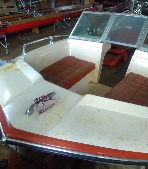 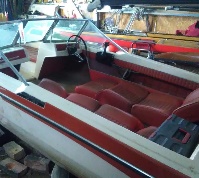 Ūdensnecaurlaidīgo pārsega izgatavošana motorlaivaiDivdaļīgu rāmju izgatavošana no koka blokiem motorlaivai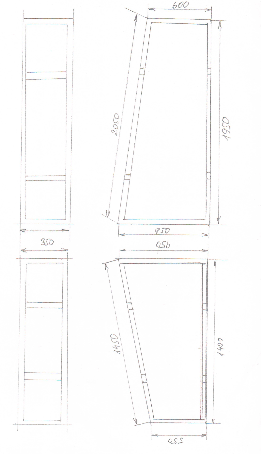 Ūdensnecaurlaidīga pārsegs motorlaivai ar caurumiem ik pēc 40 cm piestiprināšanai pie laivas korpusaIzmērs – 4,5m x 2,0mEspandera gumija piestiprināšanai pie laivas korpusa – 8m1 komp.1 gab.Kam:Daugavpils Individuālo sporta veidu skolai, Kandavas iela 17a, Daugavpils, LV-5401Pretendents Nr. PVN Adrese:Kontaktpersona, tās tālrunis, fakss un e-pasts:Datums:Pretendenta Bankas rekvizīti:Nr.p.k.Preces nosaukumsAprakstsMērvienībaCena1.Rāmja izgatavošana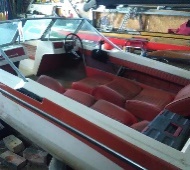 Ūdensnecaurlaidīgo pārsega izgatavošana motorlaivaiDivdaļīgu rāmju izgatavošana no koka blokiem motorlaivaiŪdensnecaurlaidīga pārsegs motorlaivai ar caurumiem ik pēc 40 cm piestiprināšanai pie laivas korpusaIzmērs – 4,5m x 2,0mEspandera gumija piestiprināšanai pie laivas korpusa – 8m1 komp.1 gab.                                               Kopā:Vārds, uzvārds, amatsParaksts Datums